Games with letters.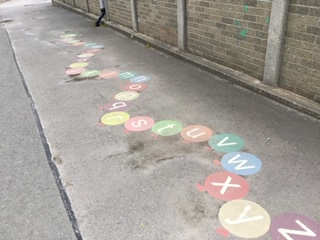 Say Hi to the Gruffalo.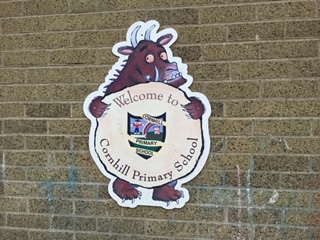                                                         Read the Gruffalo story.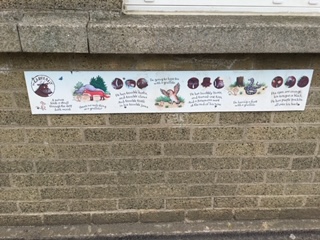 